Board Meeting - MinutesMay 9th 2023 at 5:30 pmAttendance: Corry Lapointe, Sheilah Spurr, Jack Goad, Michael Johnston, Aidan Ware, Kathleen Murphy, James MoyseRegrets: John FlynnAbsent: Mike Tettenborn, Cathie LockeCall to Order 5:35 pmLand Acknowledgement Read by Michael JohnstonApproval of Agenda Motion: Motion: 2023-04-11;1 BIRT the board approves the Agenda with any amendments. Moved by Kathleen Murphy, Seconded by Michael Johnston, CarriedApproval of Minutes of April 11th 2023 Motion: 2023-04-11;2 BIRT the board approves the minutes from the March 14th Moved by James Moyse seconded by Jack Goad, CarriedExecutive Director’s Report – Marcia CunninghamSubmittedTreasurer’s Reports – Jack GoadSubmittedTeam Reports –Archives – James MoyseNo ReportBar – John FlynnSubmittedBuilding and Maintenance – Jack GoadSubmittedDirectors – Corry LapointeNo ReportFront of House – John FlynnNo ReportHealth and Safety – Mike TettenbornNo ReportLibrary – James MoyseNo ReportMakeup and Hair – Kathleen MurphyNo ReportMembership – Aiden WareNo ReportNewsletter – Michael Johnston The summer issue of the newsletter will be published late June/early July with submissions due the day after the next GM. (June 21st 2023)Playbill – Mike TettenbornNo ReportPolicies and Bylaws – Cathie LockeNo ReportProducers – Kathleen MurphyNo ReportProperties – John FlynnSubmittedTechnical – Michael JohnstonNo ReportWardrobe – Kathleen MurphyNo ReportWODL – Michael JohnstonCirculatedBusiness Arising from the Minutes of February 7th 2023-03-12Streaming more shows The producers and directors met to discuss and a unanimous decision was made to not stream our shows moving forward.Matinees The producers and directors met to discuss and a unanimous decision was made to add a matinee for each of our performances on the first Sunday of each run of our shows moving forward. Musicals will have the Matinee on the Sunday of the second week eliminating the Wednesday evening performance that week.Motion: 2023-04-11;3 BIRT That each non-musical production for the 2023-2024 and 2024-2025 seasons include a matinee on the Sunday of the first week. Musicals will add a matinee to the Sunday of the second week and eliminating the Wednesday evening performance of the second week. This will be a 2 year trial. Moved by Kathleen Murphy, Seconded by Sheligh Spurr. Carried.Co-Production between Georgian Bay Choir and OSLT/RoxyNo decision to be made until Mark Vineux can be present to discuss this further.Masked Performances Motion: 2023-04-11;4 BIRT The OSLT not require/ mandate masks for any of their performances, but instead follow the Ontario regulations/ standers for masking. Moved by Kathleen seconded by Aiden carried unanimouslyNew BusinessJune GM on June 20th.The staff will give a presentation Introducing themselves giving us a brief description of what they do for OSLT/Roxy. This will appear in the news letter.Griffin Gallery A discussion was had about hanging posters and pictures of past performances. No decision will be made until next month at Marcia’s request.Budget DiscussionBusiness plan meeting to be held on Wednesday May 24th at 5:00 pmIn CameraMeeting to be held in Camera Motion: 2023-04-11;5 BIRT the Board moves into an in camera meeting moved by Kathleen Murphy, seconded by James Moyse, Carried.Next Meetings – Board Meeting – June 6th, 2023 at 5:30pm General Members Meeting – June 20th 2023 at 7:30 pm Annual General Meeting – September 19th 2023 at 7:30 pmAdjournment.  Michael JohnstonLand Acknowledgement:“On behalf of the members, staff and patrons of Owen Sound Little Theatre, and as owners of the Roxy Theatre, we want to acknowledge the Territory of the Anishinabek Nation: The People of the Three Fires known as Ojibway, Odawa, and Pottawatomie Nations. And further give thanks to the Chippewas of Saugeen, and the Chippewas of Nawash, known collectively as the Saugeen Ojibway Nation, as the traditional keepers of this land.”Cathie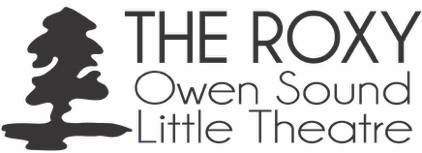 OFFERING our members opportunities for developing skills in the art and business of theatre SUPPORT FOR a broad range of performers and artists who use the Roxy TheatreLOCAL partnership-building with community groups to support our mission THEATRE performances, repertory and original, regularly produced by members 